Schoolondersteuningsprofiel (SOP) 2016-2017Naam school: De Leidse Buitenschool    Leerlingaantal: 91  Klassendeler: 10,1Kwaliteitsaspect Preventief & planmatig handelenPreventief en planmatig handelen doen wij  op basis van data op de gestelde tussendoelen.Wij brengen de resultaten van het aanbod in kaart  en vergelijken deze met de gestelde standaarden (vroegtijdig signaleren). Dit doet we voor:X de verschillende leergebieden;	   	X 2x per jaar 	  X u bent tevreden X de vakoverstijgende leergebieden;	X 2x per jaar 	   u bent tevreden Leergebieden Gerealiseerde opbrengsten van uw school (basisondersteuning) juni 2016 Technisch lezen (DMT) Technisch lezen (AVI) Begrijpend lezen SpellingRekenen-wiskundeVakoverstijgende leergebieden (sociaal gedrag en leren leren)Gerealiseerde opbrengsten van onze school (basisondersteuning) Leren Leren juni 2016Sociaal gedrag (0-meting september 2016)Fysieke toegankelijkheid. De school biedt voorzieningen voor leerlingen met een:X  motorische beperking;	X ja	  deels	X Lift aanwezig in de school. visuele beperking;		 ja	  deels auditieve beperking;		 ja	  deelsMedische handelingen: X dagelijkse aanwezigheid van EHBO’erX dagelijkse inzet van basic life support (handelingen gericht op stabilisatie tot de ambulance arriveert.) X 40% van de teamleden heeft BHV en draagt dit schooljaar de verantwoordelijkheid om medische handelingen uit te voeren die met ouders zijn afgesproken aanwezigheid schoolverpleegkundige	 Kwaliteitsaspect Inrichting van de ondersteuning structuurAlle teamleden hebben een rol in de basisondersteuning en/of extra ondersteuning binnen de structuur van de cyclus van handelingsgericht werken. Deze rol wordt geconcretiseerd in de uitvoering van de verschillende arrangementen. Aantal fte van de teamleden (uitgaande van hun hoofdtaak) werkzaam in de basisondersteuning en in de extra ondersteuning: zie overzicht.Kwaliteitsaspect KwaliteitHet resultaat van ons aanbod wordt beïnvloed door de kwaliteit van een aantal onderwijskenmerken. Het didactisch handelen van driekwart van het team wordt getypeerd door: Differentiatie in zowel:  X  instructie   X verwerking   X leertijdX sturend vanuit instructiemodel		X samenwerkend leren	 zelf ontdekkend leren			 de ontwikkeling van de leerling volgend	X instructie aan meerdere niveaus	X geclusterde instructie	Het pedagogisch handelen van driekwart van het team wordt getypeerd door:X benoemen en visueel maken van vakoverstijgende doelen gedurende de dagX overwegend positieve bekrachtiging van: X vakinhoudelijk gedrag   X vakoverstijgend gedrag.Leertijd:X Geplande leertijd op de roosters is gelijk aan de gestelde leertijd om de ambities te halen. Om leerstofdoelen te halen organiseren teamleden meer leertijd bovenop de basisleertijd. Leerstofdoelen:X Leerstofdoelen(tussendoelen) worden gepland in groepsplannen tot en met groep 8Driekwart van de leerkrachten differentieert:   	X convergent 	X groep 1 t/m 5X divergent  	X groep 6 t/m 8Klassenmanagement: Driekwart van het team voert in tijd, ruimte en middelen:X één aanpak uit         twee aanpakken uit 	 drie aanpakken uit 	 vier aanpakken uit Kwaliteitsverbetering:Op de volgende onderwijskenmerk(en) is het komend jaar het verbeterplaan gericht. Leerstofaanbod van het rekenen- en wiskunde onderwijs, inclusief implementatie nieuwe methode;Leerstofaanbod van onderwijs wereldoriëntatie, inclusief implementatie nieuwe methode;Leerstofaanbod vakoverstijgend leergebied sociaal gedrag;Klassenmanagement: versterken ADI-instructie en inzetten GIP;Schoolklimaat: PBS versterken;Opbrengsten groeps- en schoolniveau vergelijken met schoolstandaard en op organisatieniveau.Analyse opbrengsten en eventueel doelen opstellen op groeps- en schoolniveau.Leeftijd Leeftijd 67891011121325%E3M4M4E4M4E4M5E5M6>M8>M8>M825%75%E3M4<M3E3E4M4M5E5E4M575%90%E3M4<M3M3E3<M3M4E4E4M5E4M590%Leeftijd Leeftijd 67891011121325%E4E4E4E6M7M8M8M825%75%E4<M3E3E4E4E5M7E675%90%E4<M3<M3<M3<M3E4E5E690%Leeftijd Leeftijd 67891011121325%-M4E4M4M6E6E6M7E7M725%75%-E3<E3<E3E5E4M5M5E5E675%90%-<E3<E3<E3E3M4E3M4M4E690%Leeftijd Leeftijd 67891011121325%<M3E3M4E5M6M6E6E7E6M7E525%75%<M3<M3M3E3M4E4M5M5M575%90%<M3<M3<M3<M3<M3E3M4M5M590%Leeftijd Leeftijd 67891011121325%<M3E3M4M4E4E5M6M7E7E7M5E525%75%<M3<M3<M3<M3M4E4M5E5E5M575%90%<M3<M3<M3<M3<M3E4M5M5M590%        Leeftijd         Leeftijd 67891011121325%1334456525%75%1223345575%90%1112334590%Leeftijd Leeftijd 67891011121325%2344545-25%75%2133334-75%90%2113231-90%Aantal fte  in de basisondersteuning wordt gericht op 90% van de leerlingen.  Aantal fte in de extra ondersteuning wordt in de structuur weergegeven door de gestippelde pijlen. Deze is gericht op de uitzonderingen. 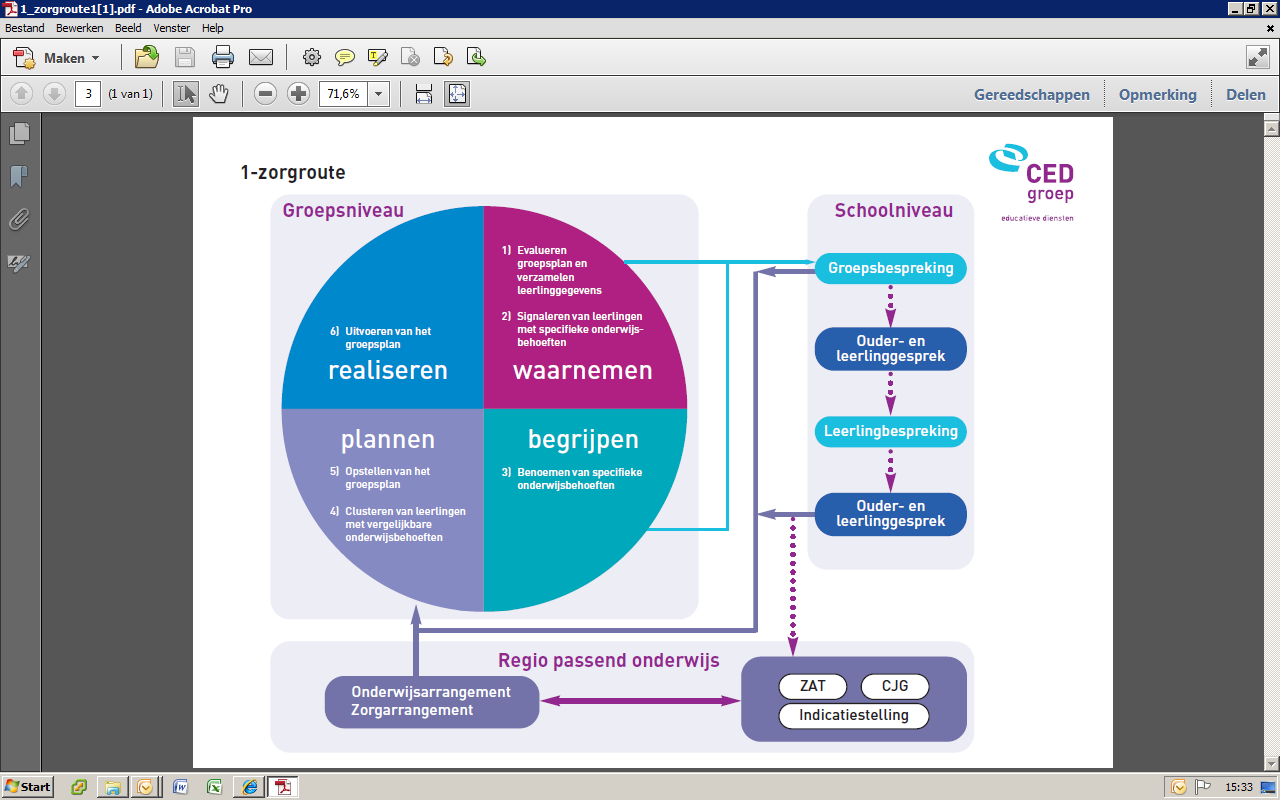 * Primaire proces             10,2 fte* Dyslexie:                        0,1 fte* Dyscalculie:                    0,1 fte* Gedragsproblemen:         1,6 fte* Hoogbegaafdheid:           0,1 fte* Structuur  (IB’er)            0,8 fte* Structuur  (IB’er)            0,2 fte* RT (LO,KA, stagiaire)      0,4 fte                * Dyslexie:  	              0,1 fte* Dyscalculie:		  0,1 fte* Gedragspecialist: 	  1,9 fte* Motoriek:	              0,3 fte* Spraak-taal:		  0,3 fte* Hoogbegaafdheid:	  0,1 fte